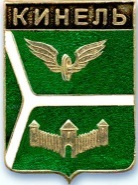 ДУМА ГОРОДСКОГО ОКРУГА КИНЕЛЬ САМАРСКОЙ ОБЛАСТИ446430, г. Кинель ул.Мира, 42а                     тел. 2-19-60, 2-18-80« 14 »  декабря 2023 года                                                                            №  312РЕШЕНИЕО внесении изменения в Положение о денежном вознаграждении и ежегодном оплачиваемом отпуске Председателя Контрольно-счетной палаты городского округа Кинель Самарской области, утвержденное решением Думы городского округа Кинель Самарской области от            25 ноября 2021года  № 121 В соответствии с Федеральным законом от 07.02.2011 г. № 6-ФЗ «Об общих принципах организации и деятельности контрольно-счетных органов субъектов Российской Федерации и муниципальных образований», руководствуясь Федеральным законом от 06.10.2021г. № 131-ФЗ «Об общих принципах организации местного самоуправления в Российской Федерации», Уставом городского округа Кинель Самарской области, Дума городского округа Кинель Самарской областиРЕШИЛА: 1. Внести в Положение о денежном вознаграждении и ежегодном оплачиваемом отпуске Председателя Контрольно-счетной палаты городского округа Кинель Самарской области, утвержденное решением Думы городского округа Кинель Самарской области от 25 ноября 2021 года  № 121   следующие изменения:1.1. в пункте 4.2. слова «должностных окладов» заменить на слова «денежных содержаний»;1.2. в подпункте 4) пункта 7.1. слово «трех» заменить словом «пяти».2. Официально опубликовать настоящее решение. 3. Настоящее  решение  вступает  в  силу  на  следующий  день  после  дня  его  официального  опубликования.4. Контроль за выполнением настоящего решения возложить на  постоянную комиссию по вопросам местного самоуправления Думы городского округа Кинель Самарской области (В.А.Шемшур).Председатель Думы городского округаКинель Самарской области                                                           А.А.СанинГлава городского округа КинельСамарской области                                                                        А.А.Прокудин